ProfessoraAndressa Gerhardt Dala Lasta e Edelir Fatima DeitosTurma/PeríodoBerçário 1Data08/07/2020TemaBrincadeiras Na QuarentenaObjetivosExperiênciasRelatar experiências e fatos acontecidos, histórias ouvidas, filmes ou peças teatrais assistidos etc.Manipular materiais diversos e variados para comparar as diferenças e semelhanças entre eles. EXPERIÊNCIA 1HISTÓRIA CACHINHOS DOURADOS E OS TRÊS URSOSAssistir ao vídeo Cachinhos Dourados e os 3 Ursos link abaixo: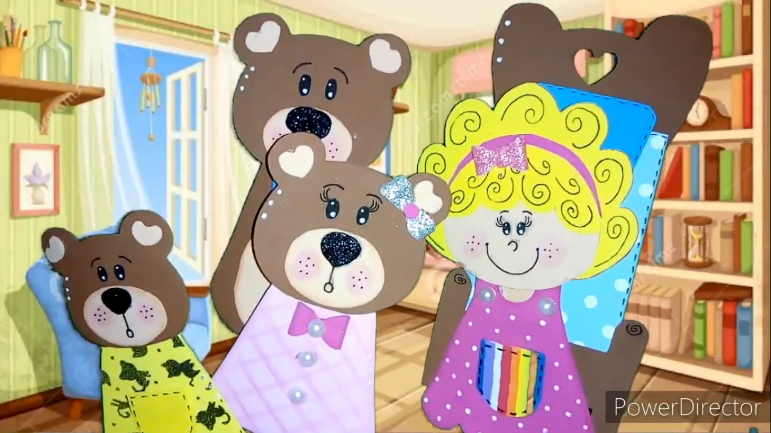 https://drive.google.com/file/d/1iKyKrF4DJjPPyBMJXUUYfh7CpAO2bwoJ/view?usp=sharingApós assistir com seu filho, e conversar sobre os personagens e a história é hora da brincadeira:Separe brinquedos de diferentes tamanhos, apresente-os nomeandos cada um, explore com a criança a cor e principalmente tamanhos (utilizar as palavras: menor ou pequeno/médio/grande ou maior) em um segundo momento coloque os brinquedos a disposição da criança, e façam diferentes perguntas, como: "Qual é o maior brinquedo?", "E o menor?",“Qual seu brinquedo favorido?”, e brinquem muito!.Explorar e descrever semelhanças e diferenças entre as características e propriedades dos objetos (textura, massa, tamanho).Demonstrar valorização das características de seu corpo e respeitar as características dos outros (crianças e adultos) com os quais convive.EXPERIÊNCIA 2MÃOZINHAS Em lugar tranquilo com a criança e seus familiares, desenhe em uma folha de papel o contorno de apenas uma das mãozinhas de seu filho, do irmão (se tiver), da mamãe, do papai ou de outro familiar. Depois recorte.Em um segundo momento disponha dos desenhos das mãos recortadas e faça comparações entre a mãozinha de seu filho e demais membros da família, perguntando: A mão pequena ou menor de quem é? e a mão de tamanho médio? De quem é a mão maior? Estimule de diferentes formas a classificação e reconhecimento do “dono” de cada mão, e se divirtam!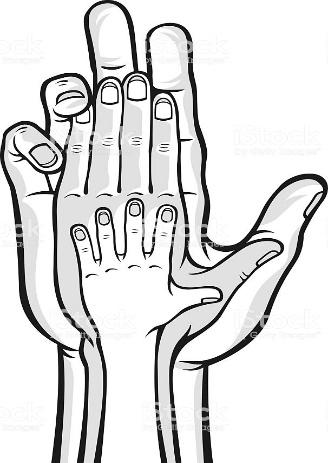 Propiciar o contato entre a criança e a família, criando um ambiente afetuoso e divertido;Utilizar os movimentos de preensão, encaixe e lançamento, ampliando suas possibilidades de manuseio de diferentes materiais e objetos.EXPERIÊNCIA 3Preparando um delicioso mingauNeste momento a família vai para a cozinha preparar um delicioso mingau com maisena e banana;Para esta receita vamos precisar de: 1 xícara de chá de leite, 2 colheres de sopa de amido de milho – maisena, 1 banana amassada, 1 colher de chá de mel e canela a gosto;Modo de fazer: Em uma panela, misture todos os ingredientes, em seguida leve ao fogo baixo para cozinhar, mexendo sempre, aguarde o mingau engrossar, por fim apague o fogo, passe para uma tigela e aguarde esfriar um pouco. Salpique um pouco de canela e sirva.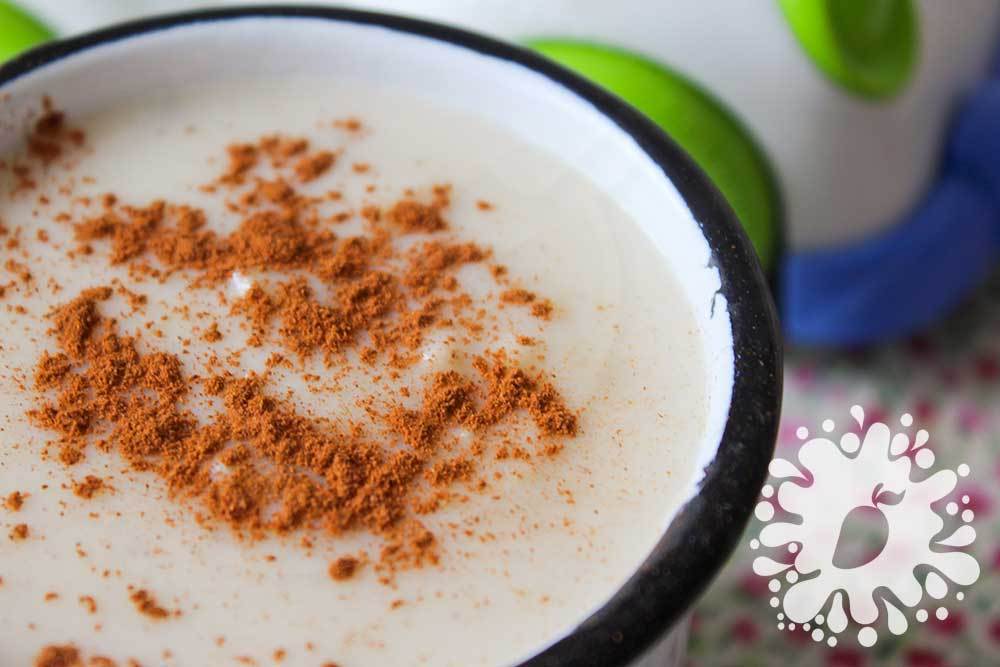 Obs: Não é recomendável dar mingau para crianças com menos de doze meses de idade. Desenvolver progressivamente as habilidades manuais, adquirindo controle para desenhar, pintar, rasgar, folhear, entre outros; Desenvolver a coordenação motora fina e ampla através das brincadeiras;EXPERIÊNCIA 4Alimentando os UrsinhosNesta experiência iremos confeccionar ursinhos com caixa de leite reciclável, nosso objetivo é alimentarmos os ursinhos da história da “Cachinhos Dourado e os 3 Ursinhos”;Para produzirmos nossos ursinhos serão necessários caixinha de leite Tetra Park, folha sulfite ou papel pardo, tinta guache, lápis de escrever, lápis de colorir, tesoura, cola quente e fita crepe;Modo de fazer: Lave e seque uma caixinha de leite vazia – embalagem Tetra Park, depois una as pontas as quais foram cortadas em sua utilização, com fita crepe;Com folha sulfite, ou papel pardo você irá revestir/encapar a caixinha, afim de que não apareça as escritas da embalagem;Posteriormente você irá desenhar a boca do animal, no meio ou final da caixinha, após irá recortar, para isso utilize faca, tesoura ou estilete;A próxima etapa é o desenho do rostinho do nosso urso, se preferir poderá desenhar na própria caixa, e pintar com seu filho/filha com tinta guache, ou lápis de colorir , e até mesmo giz de cera;Caso opte por desenhar em outra superfície, poderá ser em cartolina ou sulfite branco, após desenhado recortar e colar na caixinha, não se esqueça de medir a abertura da boca;Feita nossa caixinha/ursinho, iremos alimentar nosso ursinho, em recipientes distintos coloque farinha (a do mingau – seca), pode ser também arroz, feijão, pipoca, ofereça a seu filho também uma colher e solicite que ele alimente seu ursinho, pois ele está faminto.Esta sugestão (alimentação do bichinho) pode ser feita todos os dias, afim de que trabalhemos a coordenação motora, o ato das crianças pegarem os alimentos e com a colher alimentarem o ursinho, movimentos de prensa, pinça e encaixe são muito importantes para a questão da motricidade.Exemplos de animais feitos com caixinha de leite  - Tetra Park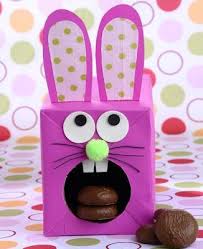 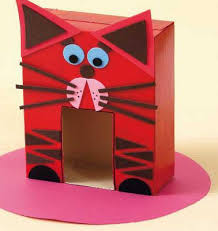 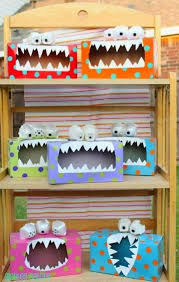 